Приложение N 3к Положению о порядкедеятельности обменных пунктовна территории Донецкой Народной РеспубликиНа бланке Министерства финансовСвидетельствоо регистрации обменного пункта N _	(1)Выдано	 	 в том. что его обменный пункт Nзарегистрирован Министерством финансов Донецкой Народной Республики по адресу: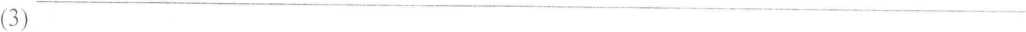 - указывается срок действия Свидетельства о регистрации обменного пункта (в случае если помещение обменного пункта принадлежит кредитной организации на праве собственности, не указывается). 